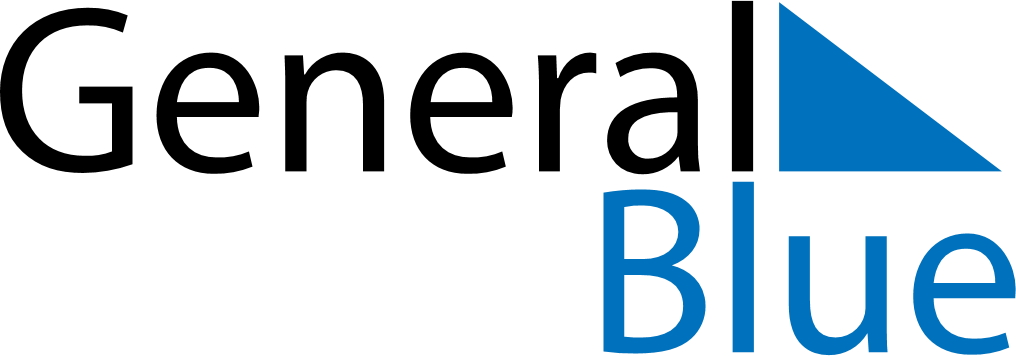 December 2028December 2028December 2028LiechtensteinLiechtensteinMONTUEWEDTHUFRISATSUN12345678910Immaculate Conception1112131415161718192021222324Christmas Eve25262728293031Christmas DayBoxing DayNew Year’s Eve